Putting 1st things 1st					Weekly Plan For:________________________Week of: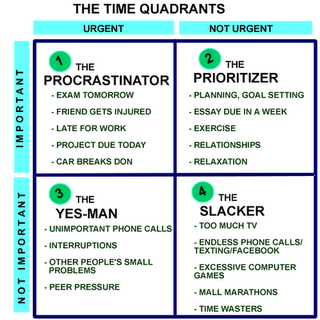 Big Rocks This Week:  To Do List:End of week reflection:My Mission Statement:My Mission Statement:Short Term GoalLong Term GoalMondayTuesdayWednesdayThursdayFridaySaturdaySunday